Sfântul Paul al VI.-lea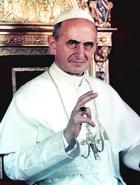 Paulus Vi. PpElaborat: Jan ChlumnskýComemorarea: 29 mai, comemorare neobliatoriePoziția: papăDeces: 1978BIOGRAFIAProvenea din Brescia în Italia. În anul 1963, ca și cardinal Giovanni Montini a fost ales papă. Cu numele de Paul al VI.-lea, a devenit continuatorul Conciliului Vatican II. Cu poziția sa pacifistă și ecumenică  a șocat lumea și a început cu călătoriile apostolice. Fidelitatea sa față de valorile tradiționale și față de Legea lui Dumnezeu apoi a agitat lumea. În afară de altele, de problema deschiderii față de viață,  nu poate lipsi față de sacramentul valabil al căsătoriei. Întru ajutorarea găsirii unei soluții pentru mulțimea de cupluri a fondat o comisie specială. În viața sa se împletea meditația despre misterul lui Dumnezeu în Scriptură cu interes pentru omenire și dialogul credinței. REFLECȚII PENTRU MEDITAȚIE BĂRBATUL DIALOGULUI S-a născut la 26.09.1897 la Concesio, lângă Brescia, în Italia de nord, ca fiu al avocatului George Montini și Giuditta Alghisi. La sfântul botez 30.09 a primit numele Giovanni Battista și pe lângă Ioan Botezătorul l-a primit ca patron și pe  Henry și p sf. Anton și Fecioara Maria. A crescut lângă doi frați, Ludovic și Francisc. După bacalaureat, în anul 1916 a intrat la seminar și după patru ani a devenit preot. Din noiembrie 1920 a continuat cu studiile la nunțiatura din Varșovia. În același timp, până în anul 1933 a fost consilier spiritual al Asociației studenților catolici italieni. În afară de acestea. în anul 1931, a devenit docent al istoriei diplomației papale la Institutul diplomatic papal. În curia papală aparținea celor mai vehemenți oponenți ai fascismului. În anul 1952 a fost numit de către  papa Pius al XII.-lea, subsecretar de stat și după doi ani arhiepiscop la Milano.  După preluarea instituției din ianuarie 1955, a fost purtător de cuvânt al episcopatului italian. Este caracterizat ca un păstor multilateral și atent al poporului său. Din tinerețe se remarca în smerenie, în ascultare față de superior și în dragoste pentru Biserică. Se menționează, că a lucrat la reforma îngrijirii spirituale a credincioșilor, la reînnoirea și participarea la construcția noilor biserici și a sfințit 72 dintre biserici. Pălăria de cardinal i-a fost atribuită la 15.12.1958 de către papa Ioan al XXIII.-lea. La Conciliul Vatican a fost membru al comisiei pentru probleme speciale. În ziua de 21.06.1963, a fost ales papă și s-a hotărât pentru numele de Paul al VI.-lea, pentru că a avut în fața ochilor activitatea misionară a apostolului Pavel. A treia zi după alegerea sa a anunțat în alocuțiunea sa către spirituali romani, că la Milano a demarat dialogul cu reprezentanții lumii moderne. A recomandat acordarea atenției tuturor grupurilor de oameni, și acelora, care sunt departe de noi. Imediat a primit personalul diplomatic. Prin moartea predecesorului său Conciliul Vatican II, putea să se termine, însă Paul al VI.-lea, a hotărât pentru continuarea lui și la sfârșitul lui iunie a adus la cunoștință, că la 29.09.1963 a stabilit întâlnirea. În continuarea conciliului a văzut cea mai importantă misiune a pontificatului său. Acțiunile Conciliului le-a rezumat în patru puncte: 1. aprofundarea propriei conștiințe a Bisericii, 2. înnoirea în interiorul Bisericii. 3. sprijinirea unității Bisericii și 4. dialogul cu lumea. A doua ședință a Conciliului s-a terminat cu discuția despre ecumenism și la ședința solemnă a fost adoptată Constituția despre liturghie și decretul despre mijloacele de comunicare. În încheiere, papa a stabilit comisii post-conciliare. Începutul celei de-a treia ședințe a stabilit-o la 14.09.1964. Conciliul la 20.11.1965 a adoptat decretul despre ecumenism și despre Bisericile catolice orientale. A doua zi la terminarea celei de-a treia sesiuni a Conciliului în cuvântul de încheiere Paul al VI.-lea a declarat-o pe Fecioara Maria Mama Bisericii. A patra sesiune a conciliului a fost de la 14.09. până la 07.12.1965. A doua zi papa a concelebrat sfânta liturghie cu episcopi din 26 de țări, în care erau zbuciumări politice.Papa Paul al VI.-lea a început prin efectuarea de călătorii papale și prima lui vizită în străinătate a fost pe 04.01.1964 cu un pelerinaj de trei zile în Palestina. Acolo a avut parte de o primire cordială din partea Arabilor și în unele locuri îl însoțea regele Iordaniei Hussein. Un eveniment ecumenic important s-a petrecut aici la întâlnirea cu patriarhul Athenagora I.- la Ierusalim. Mai departe vizita la Roma a patriarhului, în timpul căreia papa, la 07.12.1965 a abrogat anatema din anul 1054 și astfel a înlăturat un obstacol esențial pentru relațiile reciproce.  Curând după primul drum, papa Paul al VI.-lea s-a hotărât pentru un la Congresul euharistic în Bombay, în India. În anul 1965 a urmat călătoria în America, unde a avut o alocuțiune în fața Congresului OSN. Cu ocazia  comemorării de 50 de ani de la apariția Fecioarei Maria, la 13.05.1967 a vizitat Fatima. În anul 1968, a efectuat un drum apostolic în Bogota columbiană. În anul 1969,  papa Paul al VI.-lea a vizitat Geneva cu ocazia împlinirii a 50 de ani a Organizației Internaționale OSN și cu această ocazie s-a oprit și la Centrul Internațional al consiliului Bisericii. În același an a fost în Uganda în Africa. În noiembrie și decembrie 1970 a efectuat un drum lung în Orientul Îndepărtat și a vizitat Teheranul, Ceylon (Sri Lanka), Manila, Samou, Sidney și Hongkong. Acest papă prin vizitele sale a oferit un nou sens în istoria pontificatului. Cât privește efortul său pentru ecumenism și pentru pace între popoare se poate aminti, că în anul 1964 a fondat secretariatul pentru religiile non creștine, apoi secretariatul pentru necredincioși și începând cu Noul an 1968 a introdus Ziua Mondială a Rugăciunii pentru pace. De-a lungul a patru ani a emis 7 Enciclicii de importanță diferite și de reacții diferite, dintre care, ultima despre regulile transmiterii vieții umane, generează la mulți valuri de discuții și refuzuri. A fost destinată „tuturor oamenilor de bună voință” și mulți, care nici măcar nu au citit-o, doar au auzit, că este împotriva anticoncepției, au considerat-o ca argumente împotriva Bisericii. Printre opozanți au fost și unii teologi și conform unor martori, Paul al VI.-lea, mergea prin grădinile Vaticanului cu lacrimi în ochi. Această neînțelegere a fost pentru el cel mai greu moment al pontificatului său.  La importanța și conținutul unor Enciclici să privim în ordine, cum au fost scrise de Paul al VI.-lea.Prima cu denumirea Ecclesiam suam din 06.08.1964 dezbate cum trebuie Biserica să-și îndeplinească misiunea în perioada actuală. În introducere reamintește, că Isus Cristos a fondat Biserica, pentru a fi pentru întreaga omenire mamă iubitoare și să slujească pentru mântuire. Mai departe atenționează, că „învățătura lui nu este a lui, ci a aceluia, care l-a trimis” (aici citează evanghelia lui Ioan 7,16). În a treia Enciclică din 03.09.1965 pe care a numit-o Mysterium Fidei (Misterul credinței), prezintă Euharistia ca un dar de neexprimat sau un dar imens, pe care Biserica catolică l-a obținut de la Cristos, ceea ce este promisiunea marii sale iubiri. A patra Enciclică o dedică temei despre Mama lui Cristos. În a cincea despre dezvoltarea popoarelor și în a șasea despre importanța celibatului preoțesc. A șaptea Enciclică emisă la 25.07.1968, care a devenit „semnul refuzului și subiect pentru dezvoltarea omului”, a fost denumită „Humanae vitae” (Viața umană). Este nedrept a se vedea  în ea înainte de toate un document anticoncepție și răspundere parentală, căci este în principal mesajul despre dragostea soților și înțeleasă în mai multe dependențe, despre căsătorie ca drumul spre sfințenie și respect și deschiderea față de Dumnezeul Creator. Mărimea iubirii conjugale își are originea în faptul, că trebuie să fie imaginea lui Cristos și a miresei sale, Biserica. Tot la aceasta se gândea Paul al VI.-lea, când scria despre faptul, că „fiecare act conjugal trebuie să rămână deschis pentru transmiterea vieții (vezi CBC 2366). Apoi este și o reînnoire a jurământului soților „vorbele trupului” și „comunitate fidelă a iubirii” a soților este de asemenea  calea spre sfințenie. Ca reprezentant al Magisteriului Paul al VI.-lea s-a adresat credincioșilor și tuturor oamenilor, care caută adevărul, prin „Crezul (Mărturisirea) poporului lui Dumnezeu, care a fost publicat la 30.06.1968.Papa Paul al VI.-lea, în efortul său pentru reînnoirea Bisericii a arătat, că în același timp trebuie să se valideze o credință profundă, credința tradițională. În timpul celui de-al șaisprezecelea an al pontificatului său a întărit substanțial seriozitatea instituției papale. Ne amintim de relația lui concretă față de Cehia exprimată la comemorarea sf. Cyril, când a celebrat sfânta liturghie cu episcopii slavi; și relația față de cardinalul Beran, la a cărui funeralii a participat personal. Ca manifestarea respectului nu numai față de el, ci și întregii noastre țări a lăsat ca, cardinalul să fie înmormântat în cripta sf. Petru din Roma. Aceasta este rezervată doar papilor. La începutul anilor șaptezeci a numit cardinal pe episcopul de Litoměřice Ștefan Trochtas și la 2.06.1977, pe arhiepiscopul Francis Tomașec. Papa Paul al VI.-lea, printr-o diplomație activă a făcut eforturi pentru înlăturarea unor obstacole între Scaunul Apostolic și țările din Europa de Est. A murit la 06.08.1978 la vârsta de optzeci de ani. Atunci lumea a început să conștientizeze, că a plecat un mare papă al păcii, care în perioada schimbărilor pătrunzătoare a condus Biserica cu admirabilă previziune.Beatificarea a fost la 19.10.2014 și după anunțarea minunilor confirmate, la 26.10.2017, în sesiunea consiliului medicilor și anunțurile despre el din 06.03.2018,  s-a ajuns la canonizarea sa la, 14.10.2018 de către papa Francisc. HOTĂRÂRE, RUGĂCIUNEAAtotputernice, veșnice Dumnezeule, Tu l-ai pus pe sf. Paul al VI.-lea în fruntea Bisericii tale, să o slujească cu cuvântul și exemplul său; la intervenția lui apără toți păstorii poporului tău și comunitățile de credincioși încredințați grijii lor și condu-i pe calea spre mântuire. Te rugăm pentru aceasta, prin Fiul Tău Isus Cristos, Domnul nostru, căci el împreună cu Tine în unire cu Duhul Sfânt, viețuiește și domnește în toți vecii vecilor. Amin. (rugăciunea de încheiere din breviar)ObservațieMiracolul, confirmat la 26.10.2017, privește vindecarea nemaiauzită a unei fetițe încă nenăscute, care conform medicilor a avut șanse insesizabile sau mai curând zero pentru a supraviețui pentru o complicație foarte serioasă a sarcinii, care amenința sănătatea mamei. În luna treisprezece sarcina a ajuns la întreruperea anticipată a membranei vidului, care a complicat și mai mult așa numita anhydramnion (lipsa totală a apei sarcinii). Această dispariție a apei poate genera serioase malformații a fătului, de aceea a fost recomandată întreruperea sarcinii. Mama după această prognoză s-a hotărât să meargă pentru sfaturi în localitatea nașterii lui Paul al VI.-lea, și din toată inima îi adresa rugăciuni pentru vindecarea fetiței în bazilica, unde Paul al VII.-lea a avut primiția (prima sf. liturghie celebrată de un preot) și acolo există una dintre relicvele sale. Ulterior, consultul medical a confirmat, că s-a ajuns la o vindecare totală a fătului fetiței, care împlinește în ziua canonizării lui Paul al VI.-lea trei ani și se bucură de o sănătate perfectă. O altă minune utilizată pentru beatificarea autorului Enciclicii Hamanae vitae privește de asemenea viața prenatală. Lui îi adresează rugăciunile părinții din California în anul 2001 pentru copilul lor nenăscut, care s-a trezit într-o stare critică datorită obstrucțiilor căilor urinare inferioare și au fost ascultați.Cu acordul autorului de pe paginile www.catholica.cz a tradus și pregătit pentru tipar, Iosif Fickl 